/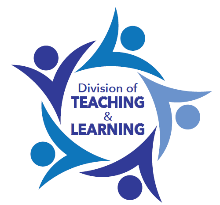 New Jersey Department of Education Science Professional Development OpportunitiesWorkshops and WebinarsHow Can I Use the Science Classroom Look For Guide to Evaluate Our Science Program?January 9, 2018, from 3:00 pm to 4:00 pmType of Event: WebinarClick here for event description and registration.Science Supervisor Technical Assistance – CENTRALJanuary 18, 2018, from 9:00 am to 3:00 pmType of Event: WorkshopLocation: Learning Resource Center - Central, Trenton, NJClick here for event description and registration.What Does Assessment Look Like In A NJSLS-Science Classroom?February 13, 2018, from 3:00 pm to 4:00 pmType of Event: WebinarClick here for event description and registration.Science Assessment with William Penuel, PhD February 16, 2018, from 9:00 am to 3:00 pmLocation: Learning Resource Center Building, Trenton, NJ(By invitation only.) Click here for event description and registration.How do we evaluate a textbook or other science curriculum materials?March 13, 2018, from 3:00 pm to 4:00 pmType of Event: WebinarClick here for event description and registration.How Do I Write 3-D Science Assessment Items?April 10, 2018, from 3:00 pm to 4:00 pmType of Event: WebinarClick here for event description and registration.What Do Equitable and Accessible High Quality Science Learning Tasks Look Like?May 8, 2018, from 3:00 pm to 4:00 pmType of Event: WebinarClick here for event description and registration.Science Assessment Collaborative ProjectMaking student 3-Dimensional thinking visible in science classrooms is challenging. The Office of Academics is training teachers how to write assessment items, tasks, and prompts for use in their classrooms. The item development is intended to insure that there is strong coherence among the New Jersey Student Learning Standards for Science, formative assessments, summative assessments, benchmark assessments, and the statewide science assessments. Each collaborative will take responsibility for a specific section of the science standards while other collaborative groups focus on other aspects of the standards for their contributions. The goal is for participants to crowd source a statewide item bank. Participants are required to attend both days of training. We will focus on developing skills and producing items, tasks, and prompts. Participants need to bring a laptop and digital copies of materials sent prior to the training. The workshop begin at 9:00 am and end at 3:00 pm. There is a one hour lunchbreak each day. Participants are responsible for their own food, beverages, and snacks. FOR BERGEN AND PASSAIC ONLY - NGSS Items, Tasks and Rubrics for LS1.B; LS1.C and LS1.DJanuary 23 and 23, 2018 Location: Bergen Community College - Meadowlands Campus, Lyndhurst, NJClick here for event description and registration.Science Assessment Collaborative: Earth and Space Sciences Grades K through 5January 25 and 31, 2018  Location: SRI & ETTC , Galloway, NJClick here for event description and registration.Science Assessment Collaborative: Earth and Space Sciences Grades 6 through 12January 29 and February 21, 2018Location: SRI & ETTC , Galloway, NJClick here for event description and registration.Science Assessment Collaborative: Life Science Grades K through 5March 12, 2018 and April 9, 2018Location: 100 Riverview Plaza, Trenton, NJClick here for event description and registration.Science Assessment Collaborative: Life Science Grades 6 through 12March 29, 2018 and April 13, 2018Location: 100 Riverview Plaza, Trenton, NJClick here for event description and registration.Science Assessment Collaborative: K-5 Physical ScienceMay 16, 2018 and May 30, 2018Location: Learning Resource Center, East Orange, NJClick here for event description and registration.Science Assessment Collaborative: Grades 6-12 Physical ScienceJune 5, 2018 and June 12, 2018Location: Learning Resource Center, East Orange, NJClick here for event description and registration.